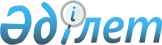 О внесении изменений и дополнения в приказ Министра финансов Республики Казахстан от 7 августа 2015 года № 436 "Об утверждении Положения о Комитете казначейства Министерства финансов Республики Казахстан"
					
			Утративший силу
			
			
		
					Приказ Министра финансов Республики Казахстан от 23 августа 2018 года № 768. Утратил силу приказом исполняющего обязанности Министра финансов Республики Казахстан от 22 августа 2019 года № 911.
      Сноска. Утратил силу приказом и. о. Министра финансов РК от 22.08.2019 № 911.
      В соответствии с постановлением Правительства Республики Казахстан от 24 апреля 2008 года № 387 "О некоторых вопросах Министерства финансов Республики Казахстан" ПРИКАЗЫВАЮ:
      1. Внести в приказ Министра финансов Республики Казахстан от 7 августа 2015 года № 436 "Об утверждении Положения о Комитете казначейства Министерства финансов Республики Казахстан" (зарегистрирован в Реестре государственной регистрации нормативных правовых актов под № 12021, опубликован 17 сентября 2015 года в информационно-правовой системе "Әділет") следующие изменения и дополнение:
      в Положении о Комитете казначейства Министерства финансов Республики Казахстан, утвержденном указанным приказом:
      пункт 4 изложить в следующей редакции:
      "4. Комитет имеет территориальные органы, являющиеся юридическими лицами, в форме республиканского государственного учреждения, создаваемые и упраздняемые Правительством Республики Казахстан, к которым относятся: Департаменты казначейства по областям, городам Астана, Алматы и Шымкент, районные, городские, районные в городах управления казначейства, подконтрольные и подотчетные Комитету."; 
      в пункте 15:
      подпункт 30) изложить в следующей редакции:
      "30) составление консолидированной финансовой отчетности об исполнении местных бюджетов;";
      дополнить подпунктами 30-1) и 30-2) следующего содержания:
      "30-1) составление консолидированной финансовой отчетности об исполнении республиканского бюджета;
      30-2) составление годовой консолидированной финансовой отчетности государственного бюджета;";
      пункт 19 изложить в следующей редакции:
      "19. Руководители департаментов казначейства по областям, городам Астана, Алматы и Шымкент назначаются на должность и освобождается от должности ответственным секретарем Министерства финансов Республики Казахстан по представлению председателя Комитета.";
      в пункте 21:
      абзац второй подпункта 2) изложить в следующей редакции:
      "заместителей руководителей Департаментов казначейства по областям, городам Астана, Алматы и Шымкент;";
      подпункт 4) изложить в следующей редакции:
      "4) утверждает положения о структурных подразделениях Комитета, о департаментах казначейства по областям, городов Астана, Алматы и Шымкент, о районных городских, районных в городах управлений казначейства Департаментов казначейства по областям и городу Алматы;";
      подпункт 6) изложить в следующей редакции:
      "6) в установленном порядке решает вопросы командирования, предоставления отпусков, оказания материальной помощи, подготовки (переподготовки), повышения квалификации, поощрения, выплаты надбавок и премирования работников Комитета и руководителей департаментов казначейства по областям, городам Астана, Алматы и Шымкент;".
      2. Комитету казначейства Министерства финансов Республики Казахстан (Байгужина А.М.) в установленном законодательством порядке обеспечить:
      1) направление копии настоящего приказа в бумажном и электронном виде на государственном и русском языках в Республиканское государственное предприятие на праве хозяйственного ведения "Республиканский центр правовой информации" Министерства юстиции Республики Казахстан для официального опубликования и включения в Эталонный контрольный банк нормативных правовых актов Республики Казахстан; 
      2) размещение настоящего приказа на интернет-ресурсе Министерства финансов Республики Казахстан
      3. Настоящий приказ вводится в действие со дня его подписания.
					© 2012. РГП на ПХВ «Институт законодательства и правовой информации Республики Казахстан» Министерства юстиции Республики Казахстан
				
      Министр финансов
Республики Казахстан 

Б. Султанов
